Yan Wenyanyanwenwen@gmail.com / yan.wen2@unibo.ithttps://www.unibo.it/sitoweb/yan.wen2MOTHER LANGUAGE: ChineseOTHER LANGUAGE SKILLS•2005: Mandarin Chinese, Certificate of Diction - Putonghua Shuiping Ceshi (Psc)•2011: English, TOEFL, 104/120•2018: Italian, level C2 (CELI5)STUDIES •2011: MA in Theater Studies, University of Bologna• 2006: BA in Chinese Literature and Linguistics, Nanjing Normal University (China)TEACHING ACTIVITIES· 2021/22 Adjunct Professor, Advanced Chinese, Translation from Italian into Chinese I & II, University of Bologna (campus of Forlì). Teaching Tutor of Chinese Language and Linguistics I, University of Bologna.· 2020/21 Adjunct Professor, Media Communication (Chinese), Translation from Italian into Chinese II, University of Bologna (campus of Forlì). Teaching Tutor of Chinese Language and Linguistics I, University of Bologna.· 2020/21 Adjunct Professor, Translation from Italian into Chinese, Chinese Culture and Civilization, CIELS Bologna· 2019/20 Adjunct Professor, Translation from Italian into Chinese II (second language), University of Bologna.· 2019/20 Adjunct Professor, Chinese Culture and Civilization, CIELS Bologna.· 2020/21 Adjunct Professor, Media Communication (Chinese), Translation from Italian into Chinese I&II, Specialized Translation (Chinese), University of Bologna (campus of Forlì). RELEVANT PROFESSIONAL ACTIVITIES:From 2012 to 2020: Teacher of Chinese language at Smiling International School (Ferrara)From 2015 to 2017: Teacher of Chinese language at the Maestre Pie Schools (Bologna)From 2013 to 2016: Teacher of Chinese language at the Zanarini Institute (Modena)From 2013 to 2014: Teacher of Chinese language at the Liceo Scientifico Alessandro Tassoni (Modena)From 2013 to 2014: Teacher of Chinese language at Ariosto Spallanzani Liceo Classico (Reggio Emilia)OTHER PROFESSIONAL EXPERIENCESEXPERIENCE AS AN INTERPRETER AND TRANSLATOR2020: Translation from Italian into Chinese Che cos’è reale? La scomparsa di Majorana by Giorgio Agamben for Paideia 拜德雅 (Chongqing, China) / ChangJiang Wenyi 长江 文艺 出版社 (Wuhan, China) .· 2019: Translation from Italian into Chinese of chapters 7, 8, 9 and 10 of Categorie Italiane by Giorgio Agamben for Paideia 拜德雅 (Chongqing, China).From 2015 to 2017: Interpreter and translator in Chinese, English and Italian at Emilia Romagna Teatro Foundation (Modena)· From 2011 to 2015 Employee at Tecknotrad s.n.c. - Translation Services Company (Imola, BO)· Since 2010: Freelance Translator and interpreter From 2016 to 2019: Guide of the theater workshop on Chinese language and culture at Cantieri Meticci (Bologna)14/06/2022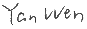 